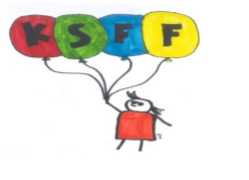 Protokoll KSFF ́s månadsmöte den 27 maj 2021, kl.19:00 Plats: Digitalt i MeetNärvarande:Melina Bentley, Lasse Ingeson, Karin Unnerstad, Anna Nilsson Fyhr, Anette Erlandsson, Åsa Wahlberg, Marcus Eriksson, Lasse RundeliusKarin hälsade alla välkomna och förklarade mötet öppnatTill mötesordförande valdes Karin. Till mötessekreterare valdes Lasse IngesonDagordningen fastställdes.Föregående möte gicks igenom.Ekonomin är fortfarande god. Några inköp gjorda från lek o lär och även Christel från fritids har lämnat in kvitton. Anette kollar blanketter från bolagsverket för adressändring. Problem med Nordea för att byta firmatecknare och få tillgång till kontot kvarstår.Marcus och Anna deltog på samråd tidigare i veckan. Rektor presenterande personalstyrkan och organisationen, arbetssätt och var klasserna kommer vara placerade kommande läsår. Några av lokalerna görs om för att bli mer ändamålsenliga. Skolan vill också hyra ut lokaler som kommer att stå tomma, till tex Haket. Årets skolavslutning kommer att vara i Corona style.Aktivitet för högstadiet: Mentorer hade landat i vårt förslag gällande pick-nick, men dock utan kanotpaddling. Under samrådet kom denna fråga upp och Rektor tyckte det skulle vara roligt med någon typ av aktivitet. Anna har varit i kontakt med Yoump i Arninge om att eventuellt kunna boka anläggning 8 eller 9 Juni mellan 13-14 för gemensam aktivitet. Skolan/Kommunen har kanske möjlighet att ordna buss resa dit men eventuellt inte tillbaks till skolan. Lasse I kollar med Vallentuna buss vad en hemtransport skulle kosta. Anna håller kontakten med Yoump och skolan gällande detta, i mån av tid. Vårt förslag blir då denna yoump timme med en fika påse på hemvägen.Hemsidan: Vi får ta nya krafttag kring hemsidan nästa läsår. Valberedning inför läsåret 21/22: Valberedning utgörs av styrelsen och vi behöver få     minst 2 nya personer i styrelsen inför nästa läsår, då Karin och Åsa slutar. Våra tankar kring detta är att inför läsåret 21/22 så blir Melina ordförande, Anette kassör och Anna, Lasse R, Marcus, Lasse I ledamöter. Vi behöver fylla på med minst 2st suppleanter. Valberedningen nästa läsår skulle kunna vara Karin och Åsa.  Övriga frågor: Nästa möte planeras till torsdag 26 augusti. Årsmöte planeras till 14 september.  Mötet avslutas:                                                                                                               Sekreterare Lasse Ingeson